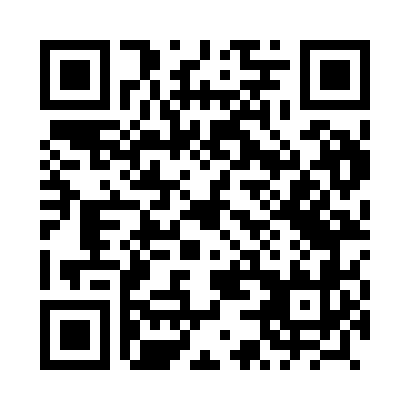 Prayer times for Wasylow, PolandWed 1 May 2024 - Fri 31 May 2024High Latitude Method: Angle Based RulePrayer Calculation Method: Muslim World LeagueAsar Calculation Method: HanafiPrayer times provided by https://www.salahtimes.comDateDayFajrSunriseDhuhrAsrMaghribIsha1Wed2:354:5912:215:287:459:582Thu2:324:5712:215:297:4710:013Fri2:294:5512:215:307:4810:044Sat2:254:5312:215:307:5010:075Sun2:224:5112:215:317:5210:106Mon2:194:5012:215:327:5310:137Tue2:154:4812:215:337:5510:168Wed2:124:4612:215:347:5610:199Thu2:084:4512:215:357:5810:2210Fri2:064:4312:215:367:5910:2511Sat2:054:4212:215:378:0110:2812Sun2:054:4012:215:388:0210:2913Mon2:044:3912:215:398:0410:3014Tue2:044:3712:215:398:0510:3015Wed2:034:3612:215:408:0610:3116Thu2:024:3412:215:418:0810:3117Fri2:024:3312:215:428:0910:3218Sat2:014:3212:215:438:1110:3319Sun2:014:3012:215:448:1210:3320Mon2:004:2912:215:448:1310:3421Tue2:004:2812:215:458:1510:3422Wed2:004:2712:215:468:1610:3523Thu1:594:2612:215:478:1710:3624Fri1:594:2512:215:488:1910:3625Sat1:584:2412:215:488:2010:3726Sun1:584:2312:225:498:2110:3727Mon1:584:2212:225:508:2210:3828Tue1:574:2112:225:508:2310:3929Wed1:574:2012:225:518:2510:3930Thu1:574:1912:225:528:2610:4031Fri1:574:1812:225:528:2710:40